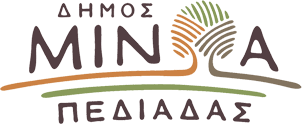 Αρκαλοχώρι, 09/ 02/2023Προς: ΜΜΕΔΕΛΤΙΟ ΤΥΠΟΥΣύμβαση για τη συντήρηση και επισκευή σχολικών κτιρίων στο Δήμο Μινώα Πεδιάδας    Με γνώμονα τη βελτίωση της ποιότητας ζωής και της καθημερινότητας των μαθητών, ο Δήμος Μινώα Πεδιάδας αναμένεται να προχωρήσει σε παρεμβάσεις για την επισκευή βλαβών στις κτιριακές μονάδες των σχολικών μονάδων του Δήμου.    Στο πλαίσιο αυτό, υπεγράφη σχετική σύμβαση μεταξύ του Δημάρχου Μινώα Πεδιάδας Μανώλη Φραγκάκη και του αναδόχου του έργου.     «Η συντήρηση και επισκευή σχολικών κτιρίων σε σχολικές μονάδες του Δήμου Μινώα Πεδιάδας περιλαμβάνουν εργασίες που θα βελτιώσουν σημαντικά την καθημερινότητα των μαθητών των σχολείων του Δήμου μας», δήλωσε ο Δήμαρχος Μινώα Πεδιάδας Μανώλης Φραγκάκης.     Η μελέτη εκπονήθηκε στα πλαίσια του Προγράμματος Ανάπτυξης και Αλληλεγγύης για την Τοπική Αυτοδιοίκηση «ΑΝΤΩΝΗΣ ΤΡΙΤΣΗΣ», στον Άξονα Προτεραιότητας «Παιδεία, Πολιτισμός, Τουρισμός και Αθλητισμός». Ο συνολικός προϋπολογισμός του έργου ανέρχεται στο ποσό των 360.000,00€, ενώ η προθεσμία περαίωσης έργου είναι οι 12 μήνες από την υπογραφή της σύμβασης.